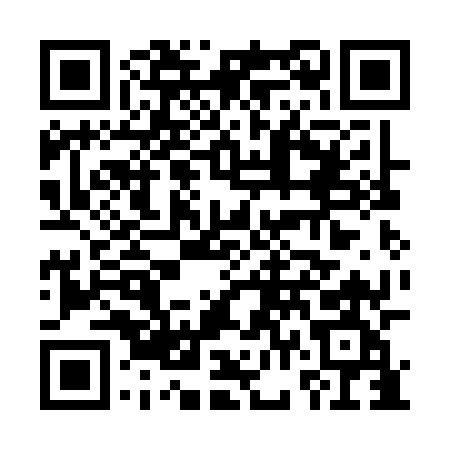 Prayer times for Bosyne, Czech RepublicWed 1 May 2024 - Fri 31 May 2024High Latitude Method: Angle Based RulePrayer Calculation Method: Muslim World LeagueAsar Calculation Method: HanafiPrayer times provided by https://www.salahtimes.comDateDayFajrSunriseDhuhrAsrMaghribIsha1Wed3:145:3612:596:058:2210:352Thu3:115:3412:596:068:2410:373Fri3:075:3312:596:078:2510:404Sat3:045:3112:596:088:2710:435Sun3:015:2912:586:098:2810:466Mon2:575:2812:586:108:3010:497Tue2:545:2612:586:108:3210:528Wed2:515:2412:586:118:3310:559Thu2:475:2312:586:128:3510:5810Fri2:445:2112:586:138:3611:0111Sat2:435:2012:586:148:3811:0412Sun2:425:1812:586:158:3911:0613Mon2:425:1712:586:168:4011:0714Tue2:415:1512:586:178:4211:0715Wed2:415:1412:586:188:4311:0816Thu2:405:1212:586:188:4511:0917Fri2:405:1112:586:198:4611:0918Sat2:395:1012:586:208:4811:1019Sun2:395:0812:586:218:4911:1020Mon2:385:0712:586:228:5011:1121Tue2:385:0612:586:228:5211:1222Wed2:375:0512:596:238:5311:1223Thu2:375:0412:596:248:5411:1324Fri2:365:0312:596:258:5511:1325Sat2:365:0212:596:258:5711:1426Sun2:365:0112:596:268:5811:1527Mon2:355:0012:596:278:5911:1528Tue2:354:5912:596:289:0011:1629Wed2:354:5812:596:289:0111:1630Thu2:354:5712:596:299:0211:1731Fri2:344:561:006:309:0311:17